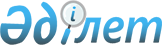 О внесении изменения в постановление акимата Атбасарского района от 20 ноября 2015 года № а-11/383 "Об утверждении государственного образовательного заказа на дошкольное воспитание и обучение, размера подушевого финансирования и родительской платы на 2016 год"Постановление акимата Атбасарского района Акмолинской области от 22 июня 2016 года № а-6/213. Зарегистрировано Департаментом юстиции Акмолинской области 21 июля 2016 года № 5467      Примечание РЦПИ.

      В тексте документа сохранена пунктуация и орфография оригинала.

      В соответствии с Законами Республики Казахстан от 23 января 2001 года "О местном государственном управлении и самоуправлении в Республике Казахстан", от 27 июля 2007 года "Об образовании", акимат Атбасарского района ПОСТАНОВЛЯЕТ:

      1. Внести в постановление акимата Атбасарского района от 20 ноября 2015 года № а-11/383 "Об утверждении государственного образовательного заказа на дошкольное воспитание и обучение, размера подушевого финансирования и родительской платы на 2016 год" (зарегистрированное в Реестре государственной регистрации нормативных правовых актов № 5121, опубликовано от 25 декабря 2015 года в районной газете "Атбасар", от 25 декабря 2015 года в районной газете "Простор") следующее изменение:

      приложение к настоящему постановлению изложить в новой редакции согласно приложению.

      2. Настоящее постановление акимата района вступает в силу со дня государственной регистрации в Департаменте юстиции Акмолинской области и вводится в действие со дня официального опубликования.

 Государственный образовательный заказ на дошкольное воспитание и обучение, размер подушевого финансирования и родительской платы на 2016 год      продолжение таблицы:


					© 2012. РГП на ПХВ «Институт законодательства и правовой информации Республики Казахстан» Министерства юстиции Республики Казахстан
				
      Аким района

А.Никишов
Приложение
к постановлению акимата
Атбасарского района
от 22 июня 2016 года № а-6/213№

Вид дошкольной организации образования

Количество воспитанников организаций дошкольного воспитания и обучения

Количество воспитанников организаций дошкольного воспитания и обучения

Размер подушевого финансирования дошкольных организаций в месяц (в тенге)

Размер подушевого финансирования дошкольных организаций в месяц (в тенге)

№

Вид дошкольной организации образования

государственный

частный

государственный

частный

1

Детский сад

530

0

23869,7

0

2

Мини-центр с полным днем пребывания при школе

492

0

16921,6

0

3

Мини-центр с неполным днем пребывания при школе

110

0

8460,8

0

Средняя стоимость расходов на одного воспитанника в месяц (в тенге)

Средняя стоимость расходов на одного воспитанника в месяц (в тенге)

Размер родительской платы в дошкольных организациях образования в месяц (в тенге)

Размер родительской платы в дошкольных организациях образования в месяц (в тенге)

государственный

частный

государственный

частный

23869,7

0

12145

0

16921,6

0

12145

0

8460,8

0

6500

0

